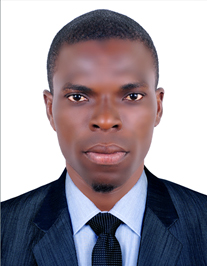 CURRICULUM VITAEADEKANYE Dubai, UAE.To work as a waiter employing love of working in a fast paced environment and successive efficiency to serve the restaurant customer’s effectively.Date of Birth	12/May/1981Gender	MaleNationality	NIGERIA	Marital Status	SingleVisa Status                     	Tourism visaLanguageEnglish(Fluent)Bachelor’s degree– Nigeria					National Diploma–NigeriaSecondary school certificate—Nigeria2 years of work experience at Yummy Fast Foodas a Security– 2008 – 2010. 5 years of work experience as a Security– 2010– 2015Identify suspicious activities and guard against illegal actions such as violence,threats,thefts,criminal behavior and regulation breaches.Monitor and control entrances and exits to and from assigned firms’ premises.Report and document security statuses.Actively manage and perform actions required to secure an environment such as patrols,investigations,active presence and operationof security equipment.Prevent unwanted or unauthorized attendance.Highly skilled in taking orders and relaying to kitchen and bar staff.Substantial knowledge of accepting credits cards payment.Exceptional verbal and written communication skills.Fluent in EnglishEffective team player with awesome attention to detail.Excellent skills in maintaining cleanliness and personal hygiene standards.Positive attitudeAgileSmart workerAbility to accept challenges quick learner.Will be furnished, if required.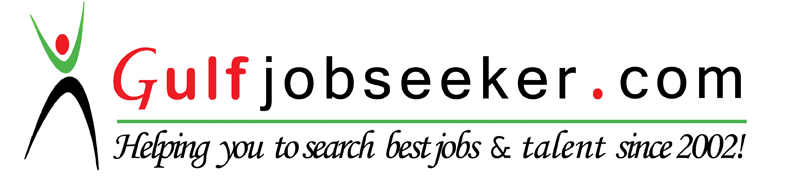 